Anmeldung – Kath. Kindergarten St. Sixtus 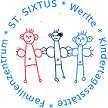  Träger Kirchengemeinde St.SixtusBetreuungsform2.Personalien des Kindes 3.Geschwister des Kindes4.Personalien der Eltern 5.Gesundheit 6. Sonstige wichtige Informationen über Kind und Familie--------------------------------------------------------------------------------------------------------------------------------------------------------------------------------------------------------------------------------------------------------------------------------------------------------------------------------------------Mit Ihrer Unterschrift bestätigen Sie die Richtigkeit der persönlichen Angaben und erklären Ihr Einverständnis zum Aufnahmeverfahren der Kindertagesstätte.Mit dieser Anmeldung ist noch keine Aufnahmezusage verbunden. Dazu bedarf es eines gesondert abzuschließenden Betreuungsvertrages.Zur Kenntnis genommen und unterschrieben:____________________				_______________________________Ort, Datum						Unterschrift des/der Sorgeberechtigten____________________				_______________________________Eingangsdatum						Unterschrift der LeitungDatenschutzinformationsblatt gemäß § 15 KDG 1. Verantwortlich für die Datenerhebung ist der Träger der Einrichtung : Kindertagesstätte & Familienzentrum St. Sixtus, Marktstraße 21 49757 WerlteKirchengemeinde: St. Sixtus, Hauptstraße 18, 49757 Werlte2. Betrieblicher Datenschutzbeauftragter Das Bistum Osnabrück hat mit der Firma ITEBO einen Vertrag abgeschlossen, wonach aus dem dortigen Servicebereich „Datenschutz“ ein Betrieblicher Datenschutzbeauftragter für die Kirchengemeinden gestellt wird. Betrieblicher Datenschutzbeauftragter ist Herr Schoen. Ansprechpartner für Fragen des Datenschutzes ist Herr Brinkmeyer (Tel.: 0541/9631222, E-Mail: datenschutz@bistum-osnabrueck.de). 3. Zweck und Rechtsgrundlage der Datenerhebung Die im Rahmen dieser Anmeldung erhobene Daten werden zum Zwecke der Vorbereitung eines Betreuungsvertrages und zur Ermittlung und Erfüllung des Bedarfs an Kindertagesstättenplätzen verarbeitet Soweit wir für Verarbeitungsvorgänge personenbezogener Daten eine Einwilligung der betroffenen Person einholen, dient § 6 Abs.1 lit. b KDG als Rechtsgrundlage 4. Empfänger oder Kategorien von Empfängern Eine Übermittlung an kirchliche, staatliche und sonstige Stellen ist nur unter Einhaltung der gesetzlichen Bestimmungen des KDG zulässig. Gleiches gilt für die Übermittlung an nichtkirchliche oder nichtstaatliche Stellen. Eine Übermittlung ist in diesen Fällen u.a. dann zulässig, wenn sie zur Erfüllung der in der Zuständigkeit der offenlegenden kirchlichen Stelle liegenden Aufgaben erforderlich ist. Soweit die Prüfung des Anmeldeantrags beispielsweise eine Übermittlung an weitere Stellen (z.B. die örtlich zuständige politische Gemeinde) erfordert, darf eine Übermittlung nur mit Einwilligung oder aufgrund gesetzlicher Ermächtigungsgrundlage erfolgen. Ihre Daten können von uns zudem an externe Dienstleister (z. B. IT-Dienstleister, Unternehmen, die Daten vernichten oder archivieren) weitergegeben werden, welche uns bei der Datenverarbeitung im Rahmen einer Auftragsverarbeitung streng weisungsgebunden unterstützen. 5. Speicherdauer Ihre personenbezogenen Daten werden nur so lange gespeichert, wie es für die Erfüllung unserer vertraglichen und gesetzlichen Pflichten erforderlich ist. Anmeldeunterlagen werden bis zum Abschluss des Nachrückverfahrens aufbewahrt und anschließend vernichtet. 6. Bereitstellung ihrer Daten vorgeschrieben oder erforderlich Die Bereitstellung von personenbezogenen Daten ist für den Vertragsschluss erforderlich. Ohne Bereitstellung dieser Daten können wir den Betreuungsvertrag ggf. nicht erfüllen. 7. Rechte der Betroffenen a. Auskunftsrecht (§ 17 KDG): Die Sorgeberechtigten haben ein Recht auf Auskunft, ob sie oder ihr Kind betreffende personenbezogene Daten verarbeitet werden. Ist dies der Fall, so haben sie ein Recht auf Auskunft über diese personenbezogenen Daten und auf die in § 17 KDG im einzelnen aufgeführten Informationen. b. Recht auf Berichtigung und Löschung (§§ 18, 19 KDG): Die Sorgeberechtigten haben das Recht, unverzüglich die Berichtigung sie oder ihr Kind betreffender unrichtiger personenbezogener Daten und ggf. die Vervollständigung unvollständiger personenbezogener Daten zu verlangen. Sie haben zudem das Recht die Löschung sie oder ihr Kind betreffende personenbezogene Daten zu fordern, sofern einer der in § 19 KDG im einzelnen aufgeführten Gründe zutrifft, z. B. wenn die Daten für die verfolgten Zwecke nicht mehr benötigt werden. c. Recht auf Einschränkung der Verarbeitung (§ 20 KDG): Die Sorgeberechtigten haben das Recht, die Einschränkung der Verarbeitung zu verlangen, wenn eine der in § 20 KDG aufgeführten Voraussetzungen gegeben ist, z. B. wenn sie Widerspruch gegen die Verarbeitung eingelegt haben, für die Dauer einer etwaigen Prüfung. d. Recht auf Datenübertragbarkeit (§ 22 KDG): In bestimmten Fällen, die in § 22 KDG im Einzelnen aufgeführt werden, haben die Sorgeberechtigten das Recht, die sie oder ihr Kind betreffenden personenbezogenen Daten in einem strukturierten, gängigen und maschinenlesbaren Format zu erhalten bzw. die Übermittlung dieser Daten an einen Dritten zu verlangen. e. Widerspruchsrecht (§ 20 KDG): Werden Daten auf Grundlage von § 6 Abs. 1 lit. b KDG (Einwilligung) oder § 6 Abs. 1 lit. g KDG erhoben (Datenverarbeitung zur Wahrung berechtigter Interessen), steht den Sorgeberechtigten das Recht zu, aus Gründen, die sich aus ihrer besonderen Situation bzw. der besonderen Situation ihres Kindes ergeben, jederzeit gegen die Verarbeitung Widerspruch einzulegen. In diesen Fällen unterbleibt die weitere Verarbeitung der Daten, es sei denn, es liegen nachweisbare zwingende schutzwürdige Gründe für die Verarbeitung vor, die die Interessen, Rechte und Freiheiten der Sorgeberechtigten oder ihres Kindes überwiegen, oder sofern die Verarbeitung der Geltendmachung, Ausübung oder Verteidigung von Rechtsansprüchen dient. f. Beschwerderecht bei einer Aufsichtsbehörde Die Sorgeberechtigten haben das Recht auf Beschwerde bei einer Aufsichtsbehörde, wenn sie der Ansicht sind, dass die Verarbeitung der sie betreffenden Daten gegen datenschutzrechtliche Bestimmungen verstößt. Für die Kirchengemeinde ist dies: Der Diözesandatenschutzbeauftragte der (Erz-)Bistümer Hamburg, Hildesheim, Osnabrück und des Bischöflich Münsterschen Offizialats in Vechta i.O. Unser Lieben Frauen Kirchhof 20 28195 Bremen. Bistum Osnabrück - Az. 5.7.5.00/0019 Stand: Februar 2019Anmeldedatum:Betreuungsbeginn:Hort12:45 Uhr-16:45 UhrEinschulung im Jahr:Benötigen Sie darüber hinaus noch weitere Betreuungszeiten?Ja Neinweiblich männlich  Familienname, Vorname Geburtstag & Geburtsort Religionszugehörigkeit Familiensprache, Muttersprache Staatsangehörigkeit Wohnhaft bei Straße, HausnummerPLZ, Ort 12345NameGeburtsdatumDavon derzeit in der KindertagesstätteMutterMutterMutterMutterVaterVaterVaterVaterVaterFamilienname Vorname Geburtstag Straße, HausnummerPLZ, Ort Muttersprache/FamilienspracheReligionszugehörigkeit Staatsangehörigkeit Telefon Sorgeberechtigt JaNeinJa Ja Nein Abholberechtigt Ja Nein Ja Ja Nein Aufenthaltsbestimmungsrecht Ja Nein Ja Ja Nein Im Notfall benachrichtigen Ja Nein Ja Ja Nein Familienstand verheiratet                             Lebensgemeinschaft  verwitwet                              geschieden                  alleinstehend          	         verheiratet                             Lebensgemeinschaft  verwitwet                              geschieden                  alleinstehend          	         verheiratet                             Lebensgemeinschaft  verwitwet                              geschieden                  alleinstehend          	         verheiratet                             Lebensgemeinschaft  verwitwet                              geschieden                  alleinstehend          	         verheiratet                             Lebensgemeinschaft  verwitwet                              geschieden                  alleinstehend          	         verheiratet                             Lebensgemeinschaft  verwitwet                              geschieden                  alleinstehend          	         verheiratet                             Lebensgemeinschaft  verwitwet                              geschieden                  alleinstehend          	         verheiratet                             Lebensgemeinschaft  verwitwet                              geschieden                  alleinstehend          	         verheiratet                             Lebensgemeinschaft  verwitwet                              geschieden                  alleinstehend          	         erwerbstätig             Elternzeit       bis:________________arbeitssuchenderwerbstätig             Elternzeit       bis:________________arbeitssuchenderwerbstätig             Elternzeit       bis:________________arbeitssuchenderwerbstätig             Elternzeit       bis:________________arbeitssuchenderwerbstätig             Elternzeit       bis:________________arbeitssuchenderwerbstätig Elternzeit                           bis:__________________arbeitssuchenderwerbstätig Elternzeit                           bis:__________________arbeitssuchenderwerbstätig Elternzeit                           bis:__________________arbeitssuchenderwerbstätig Elternzeit                           bis:__________________arbeitssuchendBerufName des Arztes Anschrift des Arztes Telefon des Arztes Krankenkasse Letzte Tetanusimpfungversichert über Mutter                                                Vater Allergien/ chronische Krankheiten gesundheitliche BesonderheitenEntwicklungsauffälligkeiten DatenschutzEs gelten die Bestimmungen über den kirchlichen Datenschutz. Die Sorgeberechtigten sind damit einverstanden, dass über sie und ihr Kind im Rahmen dieser Anmeldung erhobene Daten unter Beachtung datenschutzrechtlicher Belange und Vorschriften zum Zwecke der Vorbereitung eines Vertrages und zur Ermittlung und Erfüllung des Bedarfs an Kindertagesstättenplätzen verarbeitet und genutzt werden.